РЕКОМЕНДАЦИИ ПО ПОДГОТОВКЕ ФИНАНСОВОЙ МОДЕЛИ ПРОЕКТА, ФИНАНИСИРУЕМОГО ПО ПРОГРАММЕ ФОНДА «КОНВЕРСИЯ»Финансовая модель проекта  - один из основных документов проекта, позволяющий оценить целесообразность реализации проекта и эффективность принятых решений, планируемых мероприятий, риски инвестиций в проект.Финансовая модель  предоставляется на этапе подготовки проекта к комплексной экспертизе.Финансовая модель для учета всех возможных факторов должна быть комплексной, но ее основу, конечно же, составляет аппарат анализа экономических показателей, состоящий из следующей связки: исходные показатели хозяйственной деятельности – финансовые результаты – движение денежных средств.Финансовая модель позволяет решать следующие задачи:- моделирование денежных потоков и оценка финансового состояния предприятия с учетом реализуемого проекта;- определение оптимальных вариантов возможного финансирования и наглядное отображение движения ресурсов привлекаемого финансирования;- анализ внутрипроизводственных рисков;- определение прибыльности будущего производства и его эффективности для предприятия.После заключения договора целевого займа финансовая модель  будет являться основанием для контроля исполнения проекта Фондом развития промышленности Пензенской области (далее – Фонд). 1.	Функциональные возможности моделиФинансовая модель должна быть создана в формате Microsoft Excel (версия 97 или более поздняя). Имя файла финансовой модели должно ясно указывать на версию финансовой модели и дату подготовки.Никакая часть финансовой модели не должна быть скрыта, защищена, заблокирована или иным образом недоступна для просмотра и внесения изменений.Все элементы, использующиеся при расчетах в составе формул, должны коррелировать с исходными данными и допущениями, представленными в бизнес-плане.Финансовая модель должна допускать внесение изменений в расчетах и автоматически корректировать финансовые прогнозы в случае внесения таких изменений. Финансовая модель должна быть построена так, чтобы позволить проведение анализа чувствительности результатов финансовых прогнозов к изменению: цен на продукцию (услуги) предприятия, затрат, инвестиций.Все данные в финансовой модели должны аккумулировать  информацию в интегрированные показатели, а именно: формировать прогнозный отчет о доходах и расходах, а также прогнозный отчет о движении денежных средств.Формы прогнозной финансовой отчетности и промежуточные отчеты не должны противоречить друг другу. Финансовая модель должна отвечать принципу единообразия и последовательности в расчетах и форматировании. Формулы расчета финансовых показателей (коэффициентов), которые присутствуют в финансовой модели, должны быть неизменными для всех частей и периодов финансовой модели.Данные финансовой модели не должны противоречить данным, указанным в остальных документах проекта: резюме, смета, бизнес-план, календарный план.2.	Исходные данные (допущения)В числе исходных данных (допущений) для финансовой модели в бизнес-плане  должны быть указаны:2.1.	Основные методические предположения, использованные при построении финансовых прогнозов, в том числе:•	период расчетов по проекту;•	начальный момент прогнозного периода (не ранее текущей даты);•	шаг прогноза (минимально: для инвестиционной стадии – один квартал, для операционной стадии - один год);•	тип  денежных  потоков   -  номинальные/реальные (с поправкой на инфляцию)  и  итоговая  валюта   денежных потоков;•	принимаемая ставка дисконтирования.2.2.	Макроэкономические данные (прогнозы инфляции, обменных курсов, роста реальной заработной платы и т.п.);2.3.	Прогноз капитальных вложений;2.4.	Прогноз объема производства и объема продаж;2.5.	Прогноз цен/тарифов на готовую продукцию/услуги;2.6.	Нормы расхода ресурсов на единицу выпуска;2.7.	Прогноз цен на основное сырье и материалы и других затрат, составляющих значительную долю в себестоимости, прогноз иных переменных затрат;2.8.	Прогноз затрат на персонал (штатное расписание или бюджет затрат на персонал с учётом планируемых индексаций оплаты труда и увеличения штата);2.9.	Прогноз условно постоянных затрат;2.10.	Условия расчетов с контрагентами (отсрочки и предоплаты по расчетам с поставщиками и подрядчиками, покупателями, бюджетом, персоналом);2.11. Налоговые условия (система налогообложения);2.12. Прогнозная структура финансирования, условия заёмного финансирования (процентные ставки, график получения и обслуживания долга);2.13. Иные исходные данные и предпосылки, важные для данной отрасли и типа проекта.3.	Результаты финансовых прогнозовФормы прогнозной финансовой отчетностиПрогнозная финансовая отчётность составляется для Получателя средств и носит характер управленческой отчётности. Статьи, величина которых является относительно незначительной в масштабах проекта, могут быть объединены. Амортизация указывается только в отчете  о доходах и расходах.Прогнозный отчет о доходах и расходах должен быть составлен по методу начисления и содержать, в том числе, показатели: выручка, валовая прибыль, валовая рентабельность, EBITDA (операционная прибыль до вычета амортизации, процентов и налогов), EBIT (операционная прибыль до вычета процентов и налогов), налогооблагаемая прибыль, налог на прибыль, чистая прибыль, рентабельность. Если в силу отраслевых или иных особенностей проекта данные показатели не представлены, следует указать факт и причины их отсутствия в описании к финансовой модели.Прогнозный отчет о движении денежных средств должен включать денежные потоки от операционной, инвестиционной и финансовой деятельности. Денежные потоки, связанные с выплатой процентов и получением государственной поддержки, должны быть раскрыты в отдельных строках.Показатели инвестиционной привлекательности, которые должны быть определены для проекта:•чистый дисконтированный доход проекта (NPV) за весь период расчетов;•дисконтированный период окупаемости проекта (DPB);• индекс доходности проекта (ID);• среднюю норму рентабельности проекта за весь период расчетов (ARR).Отдельно должно быть представлено соотношение собственных и заемных средств по проекту, в том числе по источникам финансирования.Привести значения коэффициентов автономии и финансовой зависимости, определяемые к общей сумме затрат на проект.По окончании каждого прогнозного шага сумма остатка денежных средств Заявителя должна иметь положительное значение.При привлечении заёмного финансирования должны прогнозироваться платежи по обслуживанию долга с учетом графика уплаты процентов и погашения основного долга, предусмотренных Фондом. Рекомендуется прогнозировать денежные потоки в рублях с учетом прогнозируемых изменений курсов валют.Срок жизни проекта устанавливается не меньше срока, на который привлекаются денежные средства, но не более 8 лет. Ставка дисконтирования согласуется с Фондом.Источники информацииИсточники информации для подготовки бизнес-плана и исходных данных (допущений) для финансовой модели приводятся в виде отдельного приложения к финансовой модели или примечаний в бизнес-плане.Рекомендуемый внешний вид таблиц: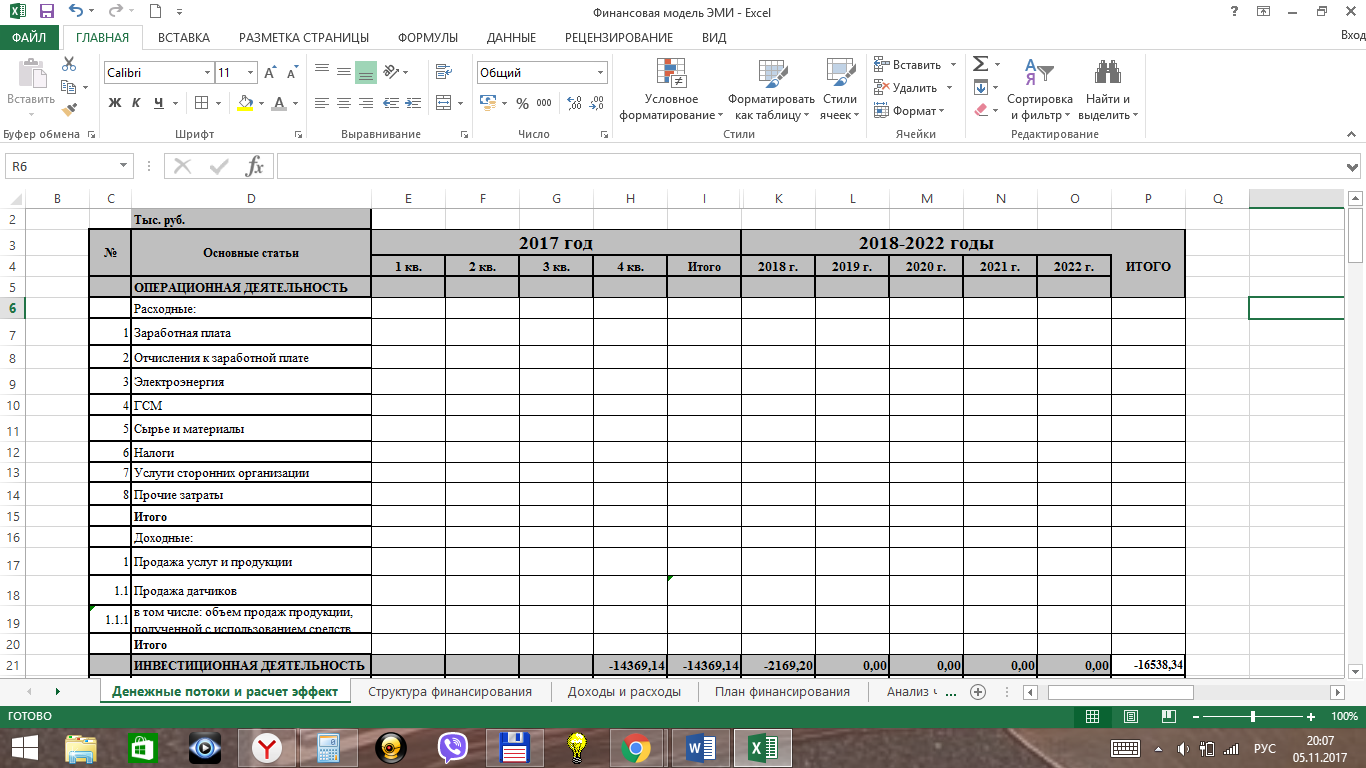 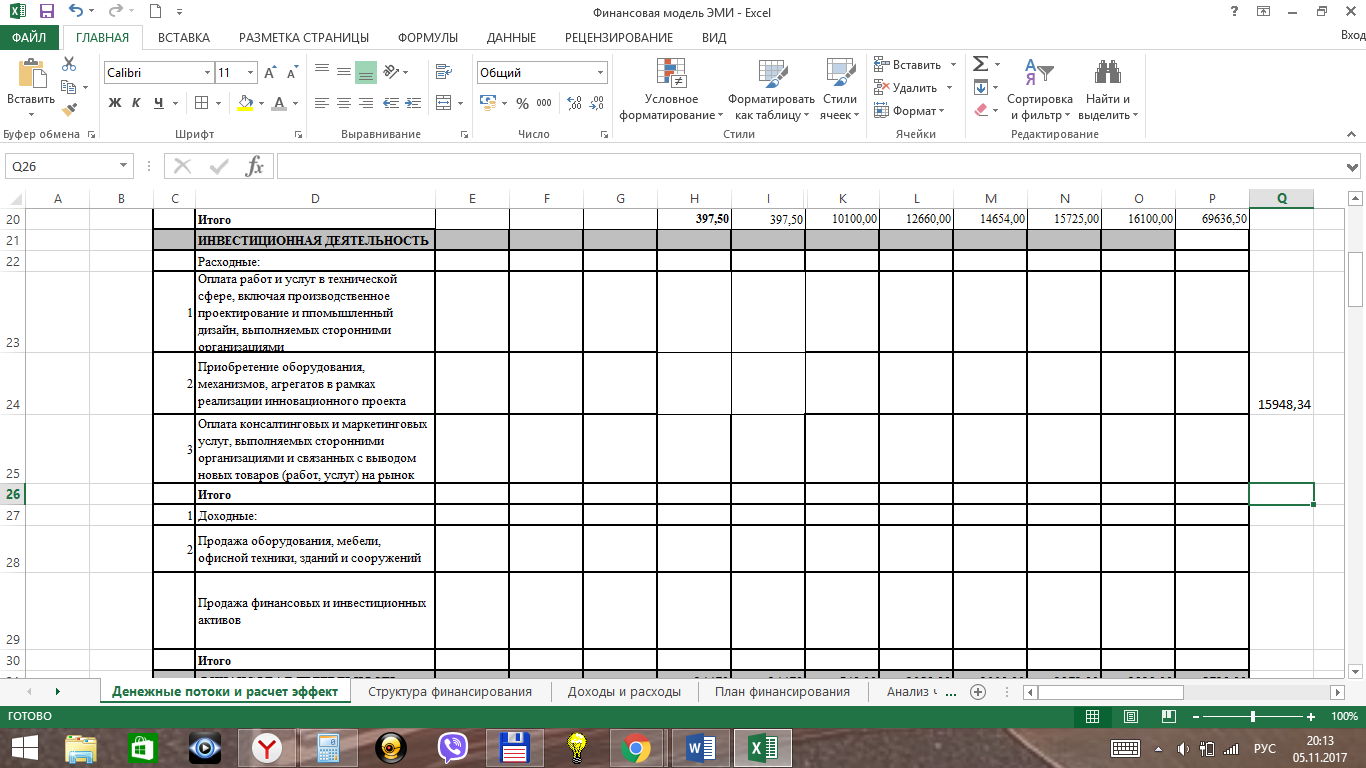 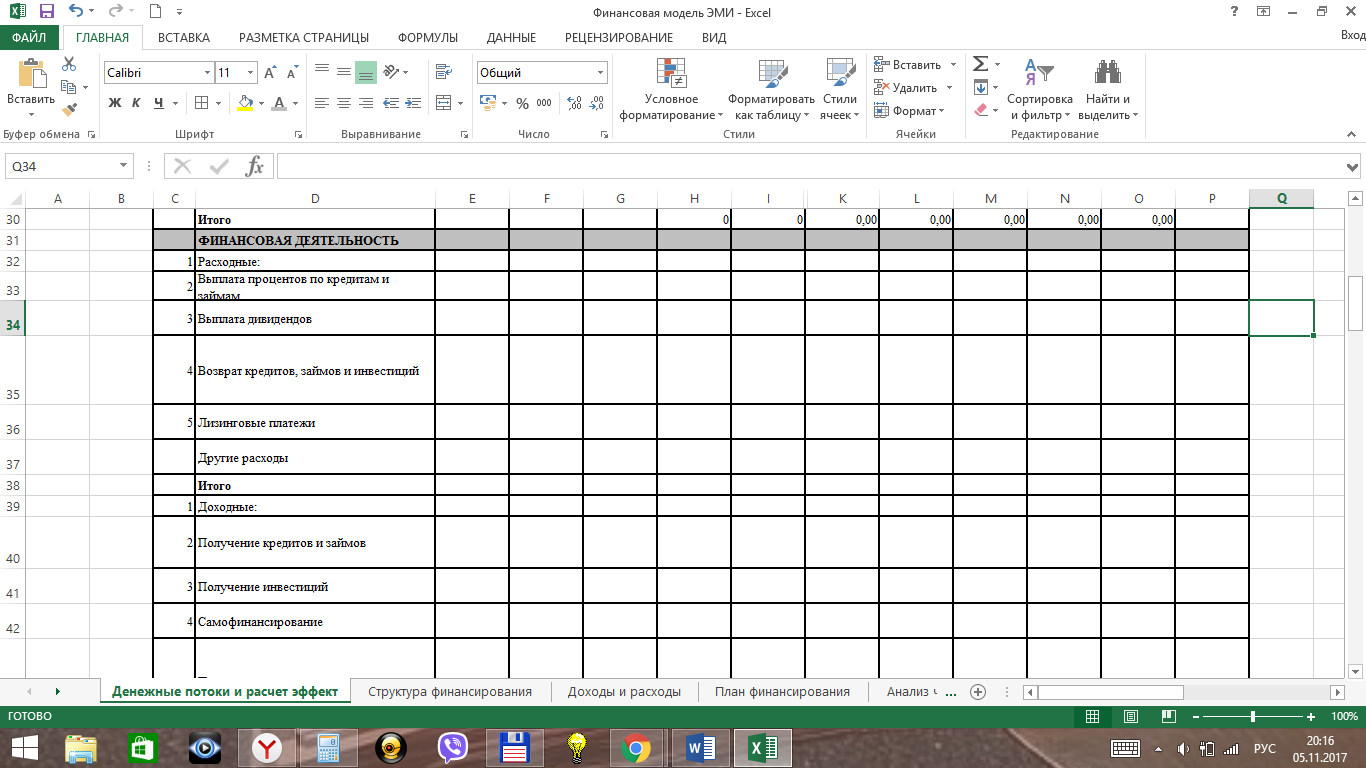 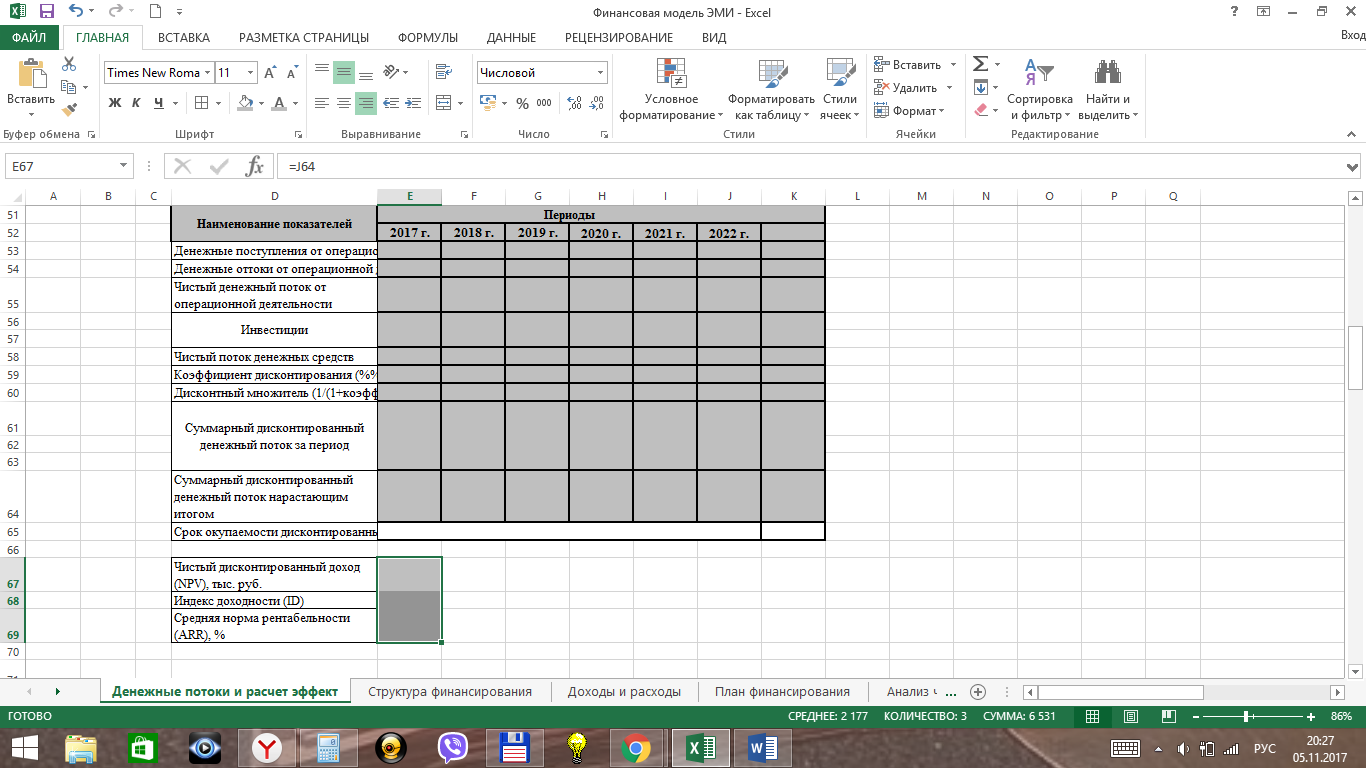 